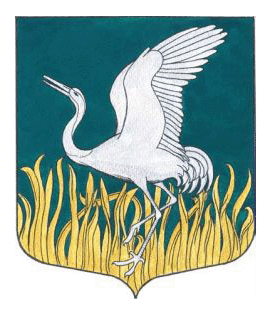 Ленинградская областьЛужский муниципальный районАдминистрация Мшинского сельского поселенияПОСТАНОВЛЕНИЕОт 14 февраля 2023 года                                                                                                 № 46/УОб утверждении Положения «Об организации уличного освещения на территории Мшинского сельского поселения»Руководствуясь Федеральным законом № 131-ФЗ «Об общих принципах организации местного самоуправления в Российской Федерации», Федеральным законом 261-ФЗ «Об энергосбережении и о повышении энергетической эффективности и о внесении изменений в отдельные законодательные акты Российской Федерации», Уставом Мшинского сельского поселения, ПОСТАНОВЛЯЮ:1.  Утвердить Положение «Об организации уличного освещения на территории Мшинского сельского поселения» (Приложение 1).2.  Разместить настоящее постановление на официальном сайте Администрации Мшинского сельского поселения мшинская.рф3.  Контроль за исполнением настоящего постановления возложить на заместителя главы администрации сельского поселения В.Ю. Котиль.Глава администрации Мшинского сельского поселения                                                               О.А. МедведеваПриложение  1к постановлению от 14.02.2023 № 46/УПоложение«Об организации уличного освещения на территорииМшинского сельского поселения»1.  Общие требованияНастоящее Положение на территории Мшинского сельского поселения определяет:- проведение единой технической политики при организации и обслуживании систем уличного освещения;- повышение эффективности использования бюджетных средств и энергетических ресурсов;- повышение надежности систем уличного освещения;- обеспечение нормативного уровня освещенности населенных пунктов;- повышение уровня благоустройства территории Мшинского сельского поселения2.  Перечень нормативно-технической документации:1.  Федеральный закон 131-ФЗ «Об общих принципах организации местного самоуправления в Российской Федерации»;2.  Федеральный закон 261-ФЗ «Об энергосбережении и о повышении энергетической эффективности, и о внесении изменений в отдельные законодательные акты Российской Федерации»;3.  Решение совета депутатов от 31 октября 2017 года № 136 «Об утверждении Правил внешнего Благоустройства и санитарного содержания территории муниципального образования «Мшинское сельское поселение» Лужского муниципального районаЛенинградской области»4.  ГОСТ Р 55706-2013 Освещение наружное утилитарное. Классификация и нормы.5.  ГОСТ Р 55839-2013 Источники света и приборы осветительные. Методы светотехнических измерений и формат представленных данных;6.  ГОСТ IEC 60598-2-3-2012 Светильники. Часть 2. Частные требования. Раздел 3. Светильники для освещения улиц и дорог;7. Правила технической эксплуатации электроустановок потребителей (ПТЭЭП), утвержденные Приказом Министерства энергетики Российской Федерации от 13 января 2003 г. № 6;8. Свод правил 52.13330-2011 «Естественное и искусственное освещение» (актуализированная редакция СНиП 23-05-95)3.  Полномочия Администрации Мшинского сельского поселения по организации уличного освещенияПолномочия администрации Мшинского сельского поселения по организации уличного освещения осуществляет в соответствии Федеральным законом № 131 -ФЗ «Об общих принципах организации местного самоуправления в Российской Федерации», а именно:1. Контроль за содержанием, техническим обслуживанием, эксплуатацией, сохранностью объектов уличного освещении. 2. Проведение инвентаризации сетей уличного освещения, осветительных приборов, приборов учета уличного освещения.3. Разработка, утверждение и реализация муниципальных программ по реконструкции, модернизации, капитальному ремонту уличного освещения. 4. Размещение муниципального заказа на техническое обслуживание сетей уличного освещения, на капитальный ремонт, реконструкцию и строительство объектов уличного освещения.5. Осуществление иных полномочий в соответствии с законодательством Российской Федерации, Ленинградской области, Уставом Мшинского сельского поселения в пределах компетенции.4.  Организация уличного освещения.1. Освещение улиц на территории Мшинского сельского поселения в зимний период осуществляется непрерывно в вечернее и ночное время.2.  Проектирование и монтаж светильников наружного освещения на объектах не являющихся муниципальной собственностью Мшинского сельского поселения, в том числе: дворовых территорий индивидуальных жилых домов, территорий детских садов, общеобразовательных школ, организаций осуществляющих свою деятельность на территории Мшинского сельского поселения производится от вводных устройств и через расчетный учет электроэнергии собственников с выполнением действующих норм и правил.3. Подключение светильников наружного освещения к сети наружного освещения являющейся муниципальной собственностью Мшинского сельского поселения возможно только по согласованию с Администрацией Мшинского сельского поселения.4. Светильники наружного освещения, установленные без согласования с Администрацией Мшинского сельского поселения на сетях наружного освещения являющимися муниципальной собственностью, подлежат демонтажу.5. Расчет освещенности, выбор светильников, опор, их шага устанавливается схемой развития и реконструкции муниципальных электрических сетей с учетом типовых решений.6. В целях экономии бюджетных средств Мшинского сельского поселения на организацию уличного освещения в населенных пунктах Мшинского сельского поселения:- применяется односторонняя схема размещения светильников наружного освещения;- отношение шага светильников наружного освещения при одностороннем размещении источников света должно составлять не менее 65 метров.- в летней период в связи с увеличением светового дня  с целью профилактических и ремонтных  работ  возможно  полное отключение уличного освещения в период с  01 июня по  20 августа.7. Независимо от шага светильников наружного освещения при одностороннем размещении источников света прилегающая территория к общественным шахтным колодцам и таксофонным аппаратам освещается в обязательном порядке.Требования к светодиодным светильникам.1. Корпус светильника должен быть изготовлен извысококачественных алюминиевых сплавов, окрашенных порошковой краской толщиной не менее 60 мкМ или из анодированного алюминия с вандало защищённым рассеивателем из поликарбоната или стекла.2. Металлические детали светильников должны иметь соответствующую антикоррозийную защиту.3. Должна быть обеспечена замена блока питания без вскрытия оптического отсека и демонтажа светильника.4. Светильник должен иметь возможность установки на консольный угловой кронштейн с диаметром трубы до 65 мм.5. Допустимое напряжение питания, В - 170 – 264.6. Частота, Гц – 50±0,4 (ГОСТ 32144-2013).7. Степень защиты оптического отсека - не ниже IP65.8. Блок питания – источник стабилизированного тока, в корпусе - не ниже IP 65.9. Коэффициент полезного действия - не менее 90%.10. Полная световая отдача светильника, Лм/Вт - не менее – 100.11. Цветовая температура (теплый белый свет) – 4000 К.12. Коэффициент мощности, не хуже - 0.95.13.Светильники должны соответствовать классу защиты 1 от поражения электрическим током (ГОСТ 12.2.007.0-75).15. Освещение улиц, площадей выполняется светильниками, располагаемыми на опорах или тросах.16. Освещение тротуаров дворовых территорий допускается выполнять светильниками, располагаемыми на стенах или над козырьками подъездов зданий, многоквартирных домов.17. Высота размещения светильников наружного освещения должна составлять не менее 2,5 метров.18. Светильники на улицах с рядовой посадкой деревьев устанавливаются вне крон деревьев на удлиненных кронштейнах, обращенных в сторону проезжей части улицы, или применяется тросовый подвес светильников.Для светильников для наружного освещения запрещается:- установка неэлектронных пускорегулирующих аппаратов для трубчатых люминесцентных ламп;- установка светильников для дуговых ртутных люминесцентных ламп;- установка светильников для двухцокольных люминесцентных ламп с цоколем G13, за исключением случаев, когда для освещения в соответствии с санитарными правилами и нормами, устанавливающими требования к искусственному и смешанному освещению, не могут применяться светодиодные источники света.Требования к кронштейнам.1. Рекомендованы для применения кронштейны:- радиусный однорожковый или двухрожковый;- угловой однорожковый или двухрожковый.2. Крепление кронштейнов к опорам, светильников к кронштейнам выполняется резьбовыми (разъемными) соединениями, исключающими возможность самопроизвольного ослабления.3. Допускается использование радиусных и угловых трехрожковых и четырехрожковых кронштейнов в случае проектного подтверждения необходимости такого технического решения (перекрестки, пешеходные переходы, аллеи, спортивные площадки и т. д.).Требования к опорам.1. Рекомендованы для применения металлические опоры (ГОСТ 8732-78, ГОСТ 10704-91):- опоры граненые конические силовые (ОГКС);- опоры трубчатые не силовые;- опоры трубчатые силовые.2. Рекомендованы для применения железобетонные опоры:- форма восьмигранника;- кольцевое сечение;- круглая;- коническая;- трапециевидное сечение.3. Допускается при организации освещения в исторических и памятных местах применение декоративных металлических опор, кронштейнов и светильников в соответствии с проектом.4. На улицах допускается устанавливать опоры за кюветом, если расстояние от опоры до ближней границы проезжей части не превышает 4 м.5. Опоры освещения улиц и дорог, имеющих разделительные полосы шириной 4 м и более, могут устанавливаться по центру разделительных полос.6. Опоры освещения на тротуарах или разделительных и зеленых полосах могут устанавливаться на расстоянии не менее 0,6 м от лицевой грани бортового камня до наружной поверхности опоры (или его цоколя). Это расстояние на жилых улицах может быть уменьшено до 0,3 м. 7. Опора не должна находиться между пожарным гидрантом и проезжей частью улицы или дороги.8. Опоры на аллеях и пешеходных дорогах должны располагаться вне пешеходной части.9. Запрещается крепление к опорам сетей наружного освещения различных растяжек, подвесок, проводов и кабелей, не связанных с эксплуатацией сетей, без согласования с собственником сетей или эксплуатирующей организацией.Требования к приборам учета электрической энергии.1. Прибор учета электрической энергии представлять собой цифровой двух и трехфазный счетчик, находящийся в Государственном реестре средств измерений.2. Прибор учета электрической энергии предназначен для учета активной и реактивной электрической энергии в прямом направлении в двухфазных, трехфазных 2-х 3-х и 4-х проводных сетях переменного тока с возможностью тарифного учета и долговременного хранения.5. Содержание объектов (средств) наружного освещения.1. Количество неработающих светильников на улицах не должно превышать 10 процентов от их общего числа, при этом не допускается расположение неработающих светильников подряд, один за другим.2. Наличие сбитых, а также оставшихся после замены опор освещения на территориях общего пользования не допускается. Вывоз таких опор осуществляется в течение суток с момента демонтажа, либо с момента получения информации о наличии таких опор от граждан или юридических лиц.5. Отказы в работе объектов уличного освещения, связанные с обрывом электрических проводов или повреждением опор, отказом системы управления наружным освещением должны устраняться специализированной организацией немедленно после обнаружения.6. Обеспечение регламентного состояния систем наружного освещения.1. Система обеспечения регламентного состояния установок наружного освещения включает в себя совокупность взаимосвязанных мероприятий, направленных на дальнейшее улучшение состояния установок наружного освещения, гарантированного обеспечения надлежащего вида установок и их светотехнических параметров.2. В состав работ по обеспечению регламентного состояния наружного освещения должны входить следующие виды работ:Планово-предупредительные работы:1) плановая техническая эксплуатация, включающая в себя:- осмотры;- техническое обслуживание;- плановые текущие ремонты;2) капитальный ремонт;Непредвиденные работы:- внеплановые осмотры (после аварий, чрезвычайных ситуаций и т. п.);- аварийно-восстановительные работы неотложного характера.3. Техническое обслуживание включает в себя комплекс работ, направленных на обеспечение бесперебойного функционирования установок наружного освещения и предотвращение их преждевременного износа как при нормальном режиме эксплуатации под воздействием внешней среды, так и при его внезапном нарушении, путем своевременного выявления и устранения возникающих отказов, обеспечение регламентного внешнего вида установок.4. Плановый текущий ремонт включает все работы по ремонту установок наружного освещения в период между капитальными ремонтами, имеющими целью обеспечить проверку состояния, восстановления нормального внешнего вида и безопасности оборудования, а также светотехнических параметров установок.5. В целях восстановления исправности установок наружного освещения до уровня, близкого к имевшемуся после их сооружения, должен производиться капитальный ремонт.6. Перед проведением капитального ремонта производится комплексная документальная, визуальная и инструментальная диагностика технического состояния электроустановки, с определением необходимого объема ремонтно-восстановительных работ и составлением дефектной ведомости работ.7. Капитальный ремонт должен производиться 1 раз в 10 лет по утвержденному проекту или дефектной ведомости с учетом требований, направленных на увеличение длительности безотказной работы оборудования, улучшение его технико-экономических показателей, безопасности и внешнего вида.8. Аварийно-восстановительные работы неотложного характера выполняются по результатам внеплановых осмотров. В зависимости от состава и объемов работ, они могут быть классифицированы как: текущий или капитальный ремонт.9. Контрольные объезды должны проводиться не реже одного раза в месяц, а внеплановые – при получении заявок от физических или юридических лиц.7. Техническое обслуживание систем наружного освещения.1. Техническое обслуживание воздушных и кабельных линий должно включать в себя следующие основные виды работ:- проверка отсутствия перегрева;- проверка состояния защиты от механических повреждений;- проверка состояния муфт и заделок;- проверка изоляции, состояния паек и контактных соединений;- устранение мест с поврежденной изоляцией;- запись в карту осмотра.2. Техническое обслуживание осветительных приборов должно включать в себя следующие основные виды работ:- ревизия светильников;- замена ламп, предохранителей, рассеивателей, дросселей, импульсных зажигающих устройств;- корректировка положения светильника.3. Техническое обслуживание опорных конструкций должно включать в себя следующие основные виды работ:- проверка вертикальности опор и положения кронштейнов со светильниками;- проверка исправности дверок и замков в металлических конструкциях;- проверка отсутствия возможности доступа без применения инструмента к кабельной заделке, к щитам с предохранителем или автоматическими выключателями;- проверка кронштейнов, металлических опор и корпусов светильников на наличие очагов коррозии;- удалением рекламной информации, наклеек, объявлений и т. д.;- проверка наличия нумерации опор и ее восстановление (при необходимости).8. Плановый текущий ремонт систем наружного освещения.1.Плановый текущий ремонт воздушных и кабельных линий должен включать в себя следующие основные виды работ:- чистка кабельных каналов;- ремонт и замена конструкций крепления кабелей;- устранение коррозии оболочек;- замена отдельных участков воздушных и кабельных линий с ветхой или поврежденной изоляцией (до 50 м.);- замена скоб и креплений;- подтяжка и упорядочение их раскладки;- перезаделка муфт, воронок, сухих разделок;- обрезка нависающих на провода воздушных электролиний ветвей деревьев;- проверка состояния изоляции кабельных линий, испытание мегомметром 1,0 кВ после проведения текущего ремонта;- измерение сопротивления петли фаза-ноль в распределительной сети после проведения текущего ремонта;- проверка наличия цепи между заземлителями и заземляемыми элементами после проведения текущего ремонта (сопротивление контактов заземляющих проводников не должно превышать 0,05 Ом).2. Плановый текущий ремонт осветительных приборов должен включать в себя следующие основные виды работ:- полная ревизия светильников;- проверка крепления патронов, ниппелей и контактов с заменой неисправных- перезарядка проводов в светильниках;- восстановление лакокрасочных покрытий корпусов приборов;- замена ламп, вышедших из строя и неудовлетворяющих светотехническим параметрам;3. Плановый текущий ремонт опорных конструкций должен включать в себя восстановление правильного положения опор, кронштейнов, цоколей.4. Элементы наружного освещения после проведения планового текущего ремонта должны соответствовать требованиям к регламентному состоянию.9. Капитальный ремонт систем наружного освещения1. К капитальному ремонту относятся работы, связанные с заменой основных элементов установок наружного освещения, включая элементы пунктов питания.2. Перед проведением капитального ремонта производится комплексная документальная, визуальная и инструментальная диагностика технического состояния СНО, с определением необходимого объема ремонтно-восстановительных работ и составлением дефектной ведомости. При необходимости, выпускается проектная документация на капитальный ремонт СНО.3. Сроки проведения капитального ремонта определяются в соответствии с нормативными сроками службы используемого оборудования и его технического состояния.4. Установки наружного освещения после проведения капитального ремонта должны соответствовать требованиям нормативных документов по электробезопасности, находиться в регламентном состоянии и обеспечивать светотехнические параметры в соответствии с ГОСТ Р 55706-2013.5. Светильники с истекшим сроком службы, резко снизившие свои эксплуатационные параметры и неремонтопригодные, должны быть заменены на новые энергосберегающие светильники.10. Порядок определения расходов электроэнергии1. Для учета электроэнергии и расчета с предприятиями - поставщиками за потребленную электроэнергию во всех пунктах питания, питающих сети уличного освещения, устанавливаются приборы учета электроэнергии.2. На основании ежемесячного снятия показаний приборов учета электроэнергии производится расчет фактически потребленной электроэнергии.11. Финансовое обеспечение уличного освещения1. Финансовое обеспечение уличного освещения на территории Мшинского сельского поселения осуществляется за счет средств бюджета Мшинского сельского поселения или внебюджетных средств. 2. В целях обеспечения муниципальных нужд Администрация Мшинского сельского поселения может заключать энергосервисный договор (контракт).3. Муниципальный энергосервисный договор (контракт) на обслуживание уличного освещения заключаются и оплачиваются в соответствии с бюджетным законодательством Российской Федерации и законодательством Российской Федерации о контрактной системе в сфере закупок товаров, работ, услуг для обеспечения муниципальных нужд.12. Требования к обращению с отходами производства и потребления в части электрических ламп1. Обращение с отходами производства и потребления, в том числе электрических ламп, накопление, транспортировка осуществляются в соответствии с СанПиН 2.1.3684-21.